Complex Weavers SILENT AUCTION Saturday Evening June 18, 2016Donation FormTitle of Auction item_______________________________________Description of Auction item ____________________________________________________________________________________________________________________________________________________________________________________________________________________________________________________________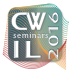 Minimum Bid    $_________ , value _____________Your name _______________________________________________________email ___________________________________________________________cell phone (for contact at PRR if needed) ______________________________